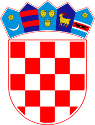 REPUBLIKA HRVATSKADječji vrtić ZVIREKSTUBIČKE TOPLICEKLASA:112-02/24-01/02URBROJ:2113-27-24-1Stubičke Toplice, 23.01.2024.	Sukladno odredbama čl. 7. Statuta Dječjeg vrtića ZVIREK( KLASA: 601-04/22-14/10, URBROJ: 2113-27-02-22-5 od 27.10.2022.), a temeljem provedenog natječaja za zapošljavanje, ravnateljica Dječjeg vrtića ZVIREK objavljuje sljedećuO B A V I J E S TTemeljem natječaja od 28.12.2023. godine, za radno mjesto „Pomoćnik za djecu s teškoćama u razvoju u odgojno-obrazovnoj skupini, na određeno, puno radno vrijeme“, Upravno vijeće Dječjeg vrtića ZVIREK donijelo je na 25. sjednici Odluku da se na radno mjesto zaposli Josipa Đurđević Šarkanj, stručna prvostupnica fizioterapije.Ova obavijest objavit će se na web stranici Dječjeg vrtića ZVIREK, čime se sukladno uvjetima natječaja smatra dostavljenom svim kandidatima prijavljenima na predmetni natječaj.							           RAVNATELJICA							Kristina Ljubić, mag.praesc.educ.